NOT: Bu form Anabilim Dalı Başkanlığı üst yazı ekinde word formatında enstitüye ulaştırılmalıdır.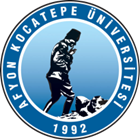 T.C.AFYON KOCATEPE ÜNİVERSİTESİSOSYAL BİLİMLER ENSTİTÜSÜT.C.AFYON KOCATEPE ÜNİVERSİTESİSOSYAL BİLİMLER ENSTİTÜSÜT.C.AFYON KOCATEPE ÜNİVERSİTESİSOSYAL BİLİMLER ENSTİTÜSÜT.C.AFYON KOCATEPE ÜNİVERSİTESİSOSYAL BİLİMLER ENSTİTÜSÜ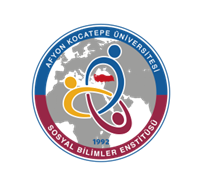 2021-2022 EĞİTİM-ÖGRETİM YILI GÜZ YARIYILI SOSYAL BİLGİLER EĞİTİMİ ANABİLİM DALI HAFTALIK DERS PROGRAMI(DOKTORA)2021-2022 EĞİTİM-ÖGRETİM YILI GÜZ YARIYILI SOSYAL BİLGİLER EĞİTİMİ ANABİLİM DALI HAFTALIK DERS PROGRAMI(DOKTORA)2021-2022 EĞİTİM-ÖGRETİM YILI GÜZ YARIYILI SOSYAL BİLGİLER EĞİTİMİ ANABİLİM DALI HAFTALIK DERS PROGRAMI(DOKTORA)2021-2022 EĞİTİM-ÖGRETİM YILI GÜZ YARIYILI SOSYAL BİLGİLER EĞİTİMİ ANABİLİM DALI HAFTALIK DERS PROGRAMI(DOKTORA)2021-2022 EĞİTİM-ÖGRETİM YILI GÜZ YARIYILI SOSYAL BİLGİLER EĞİTİMİ ANABİLİM DALI HAFTALIK DERS PROGRAMI(DOKTORA)2021-2022 EĞİTİM-ÖGRETİM YILI GÜZ YARIYILI SOSYAL BİLGİLER EĞİTİMİ ANABİLİM DALI HAFTALIK DERS PROGRAMI(DOKTORA)2021-2022 EĞİTİM-ÖGRETİM YILI GÜZ YARIYILI SOSYAL BİLGİLER EĞİTİMİ ANABİLİM DALI HAFTALIK DERS PROGRAMI(DOKTORA)2021-2022 EĞİTİM-ÖGRETİM YILI GÜZ YARIYILI SOSYAL BİLGİLER EĞİTİMİ ANABİLİM DALI HAFTALIK DERS PROGRAMI(DOKTORA)         GÜNLER         GÜNLER         GÜNLER         GÜNLER         GÜNLER         GÜNLER         GÜNLER         GÜNLERSaatPazartesiPazartesiSalıÇarşambaPerşembePerşembeCuma08:3009:30Sosyal Bilgiler Öğretiminde Çoklu Okur YazarlıkProf. Dr. Hakkı YAZICI240Sosyal Bilgiler Öğretiminde Çoklu Okur YazarlıkProf. Dr. Hakkı YAZICI24010:30Cumhuriyet Dönemi Kültür ve Eğitim AraştırmalarıProf. Dr. Şaban ORTAK229Sosyal Bilgiler Öğretiminde Çoklu Okur YazarlıkProf. Dr. Hakkı YAZICI240Sosyal Bilgiler Öğretiminde Çoklu Okur YazarlıkProf. Dr. Hakkı YAZICI24011:30Cumhuriyet Dönemi Kültür ve Eğitim AraştırmalarıProf. Dr. Şaban ORTAK229Sosyal Bilgiler Öğretiminde Çoklu Okur YazarlıkProf. Dr. Hakkı YAZICI240Sosyal Bilgiler Öğretiminde Çoklu Okur YazarlıkProf. Dr. Hakkı YAZICI24013:00Sosyal Bilgiler ve Değerler Eğitimi Dr. Öğretim Üyesi Ceren UTKUGÜN107Cumhuriyet Dönemi Kültür ve Eğitim AraştırmalarıProf. Dr. Şaban ORTAK229BİLİMSEL ARAŞTIRMA YÖNTEMLERİ VE YAYIN ETİĞİ DOÇ. DR. TUĞBA SELANİK AY128BİLİMSEL ARAŞTIRMA YÖNTEMLERİ VE YAYIN ETİĞİ DOÇ. DR. TUĞBA SELANİK AY12814:00Sosyal Bilgiler ve Değerler Eğitimi Dr. Öğretim Üyesi Ceren UTKUGÜN107BİLİMSEL ARAŞTIRMA YÖNTEMLERİ VE YAYIN ETİĞİ DOÇ. DR. TUĞBA SELANİK AY128BİLİMSEL ARAŞTIRMA YÖNTEMLERİ VE YAYIN ETİĞİ DOÇ. DR. TUĞBA SELANİK AY128Sosyal Bilgiler Öğretiminde Doğal KaynaklarProf. Dr. Nusret KOCA22715:00Sosyal Bilgiler ve Değerler Eğitimi Dr. Öğretim Üyesi Ceren UTKUGÜN107BİLİMSEL ARAŞTIRMA YÖNTEMLERİ VE YAYIN ETİĞİ DOÇ. DR. TUĞBA SELANİK AY128BİLİMSEL ARAŞTIRMA YÖNTEMLERİ VE YAYIN ETİĞİ DOÇ. DR. TUĞBA SELANİK AY128Sosyal Bilgiler Öğretiminde Doğal KaynaklarProf. Dr. Nusret KOCA22716:00Sosyal Bilgiler Öğretiminde Doğal KaynaklarProf. Dr. Nusret KOCA22717:00